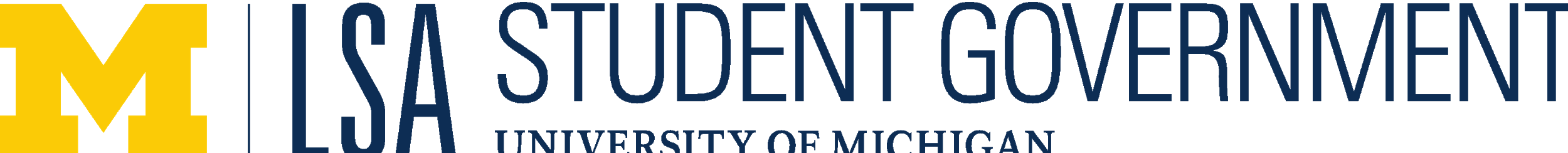 LSA SG General MeetingNovember 20th, 2019Call to Order Opening Roll CallAnnouncementsGoldman: vote! Elections are until tomorrow at 11:59 PM!Schuler: because internals are next week, and thus we are starting early, we aren’t having AAC. The week following when we have state of the government, we will have AAC office hours, where we will be in office open to ideas academic related. This will be on the last day of class in the office, 7-8 PM. Approval of AgendaGuptaMcKillopApproval of Previous MinutesGoldmanTorres Constituents TimeWhy are you here? Guest SpeakersExecutive Officer ReportsPresident – Brian Wang (bmwang@umich.edu)Brian He Him His, Senior. Our election are ongoing, tell your friends! We want data on the ballot questions. A lot of these questions go into projects later. Please post on social media. For those running, please direct questions to Lorraine lfurta@umich.edu. Concerning our table and chair things fiasco we have a horrible update. Facilities will be installing permanent tables and benches into the floor of the reservation spots. We have voiced our concerns with this idea. They have not asked for any student feedback on it. If you have any questions on that please let me know. Regarding the Potluck you should have gotten emails, it’s this Sunday 4-8 PM. You can still be added if you are interested. Please check out our executive statement. We will still be doing nominations tonight so if you are interested in running for a chair or vice chair position please let anyone know and we would be happy to nominate you. We are starting a donation fund for LSA SG, the long term goal is that we want to create a fund to help support LSA SG members who have interest in our org, and have demonstrated financial need. The Demographic survey shows how split we are on SES type issues. It’s not tuition money but donations. I’m on the MDining committee, in the UC, we are looking at possibility of donation of meal swipes. Additionally, I am meeting with someone from Rackham, apparently every government gets $1.50, there has been talk about raising the fee due to inflation. I have been asked to be placed on a strategic planning steering committee, concerning the fact that LSA doesn’t have a particular mission statement, and through this committee they would like to generate a mission statement for the foreseeable future. I am the only undergraduate on this committee. I will be asking you all for your opinions.Sai: what if we have genuine concerns about accessibility and fire hazards?Wang; facilities has not asked for any student opinion.Sai: isn’t the university supposed to consider accessibility code?McKillop: aesthetic improvements don’t have to, but it doesn’t violate any codeSai: what about someone with a wheelchair wants to table?Wang: we bring it up every single week and they have removed us from the processRose: why don’t you like it?Wang: I think it is mostly accessibility issue, I don’t think it will look good. I think their reasoning for not having a system for rentals by paid employees is ridiculous. We know we don’t police who is there. Renting out tables facilitates conflict resolutions, as they would then organize both the spot reservations and table reservations.Goldman: has that been approved by fire marshal?Wang: we don’t know anymore; they don’t include is in the issue anymore.Vice-President – Mary McKillop (marykmck@umich.edu)She/Her Political Science, American Culture, Minor in Digital Studies. Only one steering left. I think this will be the 1st of December, no SG next week for thanksgiving. If you can’t make it please send your vice chairs. Please see the executive statement on sexual misconduct policy. There is also the resolution coming up tonight about the same topic. I would love to talk about it with you tonight. We have no part of the table issue anymore. Sorry we can’t answer your questions about it anymore. I am now on mental health committee on UC, but I was just added to it. Today at UC we just talked about election day exam policy. Lots of colleges are trying to push for this with their deans. We are talking to Kelly about it. Hopefully we are getting Dean Cruzan’s opinion. OSCR cancelled on me again for guest speaker. They have cancelled or moved their time. (At this point the results of the demographic survey were presented). State of the government will be the week of the 11th of December. We will be having a holiday anonymous gift exchange. State of the government is where we talk about how we can improve LSA SG. Internals are December 4th 6PM here, it will be a long meeting, but we will have free food for you to eat. Please have someone nominate you or nominate yourself. Just do it! Everyone wants you to run, anyone can run for anything except appointments which you have to be elected for.Treasurer –Kaitlyn Colyer (kecolyer@umich.edu)We have $50,004.11, that will change so BAC have sent our receipts. Next semester’s budgets are going to be great. Please fill out this survey in the group me. We are doing Jerusalem garden. The budget for the potluck is around $25-30. $400 put aside for this event.  Counsel – Nick Bonde (njudeb@umich.edu)Hi everyone. There are two pieces of old business on the agenda today. One on AP/IB credit. The second is about the blue-ribbon discussion, this is more of a dialogue on this. We are attempting to see if we can reach a consensus. There are 3 items of new business. One from BAC, TREES, and another on the university sexual misconduct policy. Please be respectful during debate. It is LSA SG, not the end of the world nor life or death. Please be friendly and respectful to people and their opinions.Academic Relations Officer –Jordan Schuler (jordschu@umich.edu)Diaz: I am junior, studying Political Science and International Studies. Today we discussed AP/IB resolution. We have a meeting with registrar’s office on the fourth semester foreign language department. External Relations Officer – Kevan Casson (kecasson@umich.edu)Come to COMM next week. You know how I’ve been talking about the new rep survival guide. We are giving this out next semester, this idea came from Danica! She suggested that we take a photo of everyone and send out a happy new years card to people we work with too. We also have the scrap book from photos last year. We are making another one at the end of the school year. I would appreciate it if you have any pictures that you send them to me.Sai: when do we get Merch?Casson: start of next semesterMiller: thanks, COMM, you guys are doing awesome work.Student Life Relations Officer –Gurliv Chahal (gkc@umich.edu)SLC was great as always. We had a lot of people come which was great to see. We worked on a poster promoting SLC. All our study break things are gone so we need to make new posters. We are giving out playdough. Thanks to all subcommittees and committees for things to hand out. DAC, Health, STAAR. From those I haven’t heard from I’ll reach out again. We put in our Panera order. Study Break is December 11th, 10-2, we always give out bagels and coffee but this year more too! No SLC next week but the week after.Colvin: did you know we might have Bagley?Chahal: I heard they didn’t officially say no.O’Neil: I sent them an email, it wasn’t a straight no.Secretary – Nicolas Pereira (nlpereir@umich.edu)Don’t forget to sign into your office hours please! Also, PBACohen: if I didn’t sign in what should I do?Pereira: sign in if you were there!Committee ReportsAppointments Committee – Emma Rose (roseemma@umich.edu)Mentor mentee coffee gift cards are loaded again. We have two new appointed reps tonight. We are doing the gift exchange I’ll have more info on that in the future.Budget Allocations Committee – Danica Miller (dajemill@umich.edu)You’ll hear from me about who we recommended. Kathryn went to marketing funding basics CCI. We have our last cycle this Sunday. Our last meeting with be Dec 8th our last appeals.Committee Advocating for Transfer Students – Alli Goodsell (goodsela@umich.edu)Hi I met with Aaron Train. We also have another meeting this Friday to talk about transfer student housing. We are looking at merch for cats. We are slowly progressing on all our projects I previous mentioned. Diversity Affairs Committee – Sai Pamidighantam (ppamidig@umich.edu)DAC had a great time at TREES-giving yesterday. We didn’t have anyone from DAC show up. We did talk about culture night things for next semester. At SLC we are going to work on the bus ride brochure and pronoun stickers for study break.Casson: what are the pronoun stickers going to look like?Sai: I couldn’t find a good one, but it will have space to write your name and your pronouns.Task Force and Subcommittee ReportsHealth Subcommittee –Natalie Suh (nhsuh@umich.edu)Hello! We ordered tea bags and compliment cards to pass out at study break. We also prepped for our meeting with the Maize and Blue Cupboard this Friday. They are a food pantry on campus, so if you ever need some groceries definitely go! We’re going to see how we can collaborate with them and how they can help educate us.Subcommittee on Technology, Advising, and Academic Resources  – Frank Ferrari (frankfer@umich.edu)We finalized our brochure that will be at study break, it looks really great. Other than that, we are working on resolution about the office of academic innovation. That will come out next semester on that. Other than that, we have wrapped up STAAR for next semester. We did some reflection for next semester.Taking Responsibility for the Earth and Environment Subcommittee – Tim Dalrymple (tjamesd@umich.edu)Simmons: hello all, TREES was good this week. We had TREES-giving at Tim’s house. We made some food, listened to some good music and hung out. Next, we are remaking the trees poster, we are trying to get microgreens, we also have a bylaw amendment that we are proposing.Individual Representative ReportsJohn Paul O'NeillHey gang. I am John Paul computer science he/him/his. I ran in winter 2019 election. Two main platform points, to increase accessibility and equality on vegan and vegetarian options. Those options that do exist are not very appetizing. Unfortunately, I haven’t made much headway on this at this point. I hope to put more focus on this next semester. My second platform point was to increase campus preparedness on the event of a security issue. It was a broad point, but hopefully I’ll be able to figure this out next semester. I have been very active in Health and TREES and SLC.Appointments, Elections, & NominationsInternal Elections NominationsAppointments Vice: John Paul O’NeillBAC vice chair: Geordi Asher, Shaun LokreCATS Vice: Caroline TheuerkaufHealth Vice: John Paul O’NeillIRC Vice: Adam Grimes, Natalie SimmonsSLC Vice: John Paul O’NeillAppointmentsMove to approve by acclimation WattRosePrahar DaveCaroline TheuerkaufBudget Allocations Committee RecommendationsAlpha Kappa Alpha: $162.00Mr. Ivy League Showcase (MIL) at the University of Michigan - Ann Arbor. The MIL is designed to highlight the overlooked talents of male undergraduates, by allowing participants to take the stage and perform and array of artistic appeals: monologues, spoken word, musical selections, comedic acts, and more! Harlem Renaissance themed! 	Heartbeat A'Cappella: $96.00Having a concert that is advocating for mental health and suicide awareness						Michigan Gayly: $359.89LGBTQ Rights advocates, publication for October Yoni Ki Baat: $300.00Able to fund the publication and part of the show: Spring Monologue Show. Platform for self-identifying women of color to act and showcase their writing! Alpha Kappa Alpha: $162.00Motion: McCaugheyCohenOld BusinessA Resolution Calling on The College of Literature, Science, and the Arts to Amend Their Test Credit Policy Regarding Credit for AP and IB TestsSPONSORSBraden: no changes to resolution. One thing to refence concerns from last week. I did check I cannot find schools that have this same policy. Last night we presented this to CSG, discussed if CSG should be handling this matter,  as it is only affecting LSA Students. CSG is not willing to consider this for second reads until LSA supports this.Goldman: I am talking as a member of curriculum committee and a student with AP credit. I have no problem with the effect that this resolution has. But the issue I have with this, is that if we pass this resolution here and now, it will not end well in the curriculum committee. We know this from talking to Tim McKay, the new associate dean for undergraduate education. He is against AP nor IB counting towards distribution. He wants you to take these credits while you are here in college. The essence of what I want to say is, if we pass this resolution today it will not end the way we want it. We need student feedback, like a survey at study break. Or wait for next election to get a good sample size. There is a way that we can do this without risking the whole goal. Next semester I could keep this still at bay, if we are still working on this here, Tim McKay wants to see stats and student feedback before he decides. To continue working on this and getting data only increases the possibility of us getting what we want.FRIENDLY AMENDMENTSSchuler: the goal would be to have the survey at study break. If it is quicker to do on paper, or online, that way it is something we had addressed and pass at the first meeting next semester. If we pass it right when we come back from winter break. If we rush tis without the data and the conversation starts it is harder for us to control and be armed with a stronger argument.Braden: last night a sponsor met with an advisor and they said this issue is being talked about in administration. But it was recommended that we pass this as soon as possible. They are having this discussion now, but I am afraid they will reach a decision now. Why does student data need to be collected, don’t the elected reps represent the students?Goldman: as someone on curriculum committee, we only have 2 or 3 meetings left, this issue is not going to be brought up before we leave for winter break.Schuler: yeah, so often we are asked for student data for projects like this, they want to see broader student support. We are only 25 people, there are still people in the government that don’t feel the same way. We want to gain student support, so we know what we are doing is right, and that we have and many students responded. O’Neill; as a person with AP credit that is actually hurting me, I have concerns about passing this without data on the student body’s access to AP and IB credit. This could increase impostor syndrome from students with lower SES when they come here. Puscas, POI: if you want a broader dialogue we could open a speakers list tonight?Schuler: I think for me the discussion tonight should be if we are going to table it or not. I think the merits were discussed last meeting. I would be open to speaking further about it. So, I think if there were a speakers list it would be for the discussion on tabling it. Gupta: if Sungmin proposed a clause about international students shouldn’t we table it for next week?Goldman: table indefinitely with need to gather student informationPuscasA Resolution to Address the Conclusions of the 2019 Blue Ribbon Panel ReportSPONSORSWang: I hope everyone did some homework on broader conversation; we will now suspend the rules to allow for group discussion.Simmons: motion to suspend the rules and have small table discussionSecond: ColvinGroup Discussion:The fact of the matter is that there is no truth serum for a letter of recommendation being sent out. The professors could just say they don’t agree with their work ethic or any numerous issues, there is no way for this policy to be enforced, the professors have the agency to deny letters of recommendation for many reasons.Our group agreed with the majority opinion from the panel, we don’t think it is fair to deny students based on your personal agreement with the students pollical views, obviously there would be exceptions. Regardless, it is not fair to deny someone just because you disagree with them on onions or politics. This opens a strange power dynamic where a professor could just say to a student “you are wrong, and you can’t do this because I think it is wrong”.I agree, my concern about the report, is the ability of professor to deny writing for political reasons. Professors can still go about doing this without saying why. There is no way to force a professor to say why they are denying someone a letter. Even so, this is bad because you are just pushing this under the table, but there may not be a better way to do this.Basically, we were talking about this should be done case by case, but the biggest thing we are thinking about is that political reasons are so vague, what if those reasons are just based on your identity as a person? What if this becomes broader issue?We discussed as a group, and we agree with the majority opinion. If the professor holds certain views it could disproportionately affect certain students.We thought this would be hard to enforce and should be considered on a case to case basis. We raise questions like: are students are entitled to these letters of recommendation?We thought that if a professor is denying, they should refer the student to another that would be willing to allow them to access this opportunity. I think this could be remedy to a lot of the problems from past cases.It may be worth considering there could be value to making a policy requiring professors to not deny explicitly basis on their view. This would require extra commitment on their part, if they wanted to still deny a letter to student based on political views. In essence professors would have to work harder to justify their denial if a policy like this was in place.One thing we should consider is if this happened to you. We also have to consider if this is something that a professor owes to you or not. McKillop: motion to reinstate the rulesTorresFRIENDLY AND UNFRIENDLY AMENDMENTSMcKillop: motion to table indecently CohenNew BusinessAn Amendment to the Thirteenth Chapter of the Bylaws to Expand the At-Large Membership Allowance of the Budget Allocations CommitteeSPONSORSMiller: we wanted to make this amendment, since we can only take 10 members, but we couldn’t get people to come back that we really liked but had to make decisions on. Based on applicant pool, we would expand the size of BAC at large to 12 instead of 10. So, we can keep people involved in SG who have interestMcCaughey: I echo everything. It is straight forward, it is just upping membership to twelve but not mandating to 12. Just the opportunity to appoint up to 12.COMMENTS QUESTIOS CONERNSSchuler: is there a reason why it was before?Miller: we can’t find one!McKillop motion to table for 2 weeksGoodsellA Resolution Calling Upon the University to Alter the University of Michigan Policy & Procedures on Student Sexual & Gender-Based Misconduct & Other Forms of Interpersonal Violence SPONSORSMcKillop: This is the resolution version of the executive statement. If you are not familiar is a policy implemented Jan 9 2019, where the university has a pathway that is investigative. Within this allows the parties involved in sexual misconduct to cross examine each other and witnesses. This can lead to intimidating witnesses, if they have to face the person they accused straight up. Most other universities don’t require this. Every other university that doesn’t do this is still adhering to title IX. This is usually carried out by an advisor that carried out the questions. This resolution calls upon the university to alter the misconduct policy as it was suggested by ACLU.COMMENTS QUESTIONS CONCERNSDave: this wording is demonizing the university. This was made in accordance with the 6th court of appeals ruling. The title IX coordinator is against this policy.McKillop: the court of appeals mandated a cross examination procedure, and title IX outweighs this. If they were to change it to the same way MSU, OSU, almost every ivy league school does not do this and is still in accordance with title IX. The title IX coordinator is not the person that makes this policy.McKillop: Motion to table for two weeks Dave
An Amendment to Chapter Eleven of the Bylaws Clarifying the Planet Blue Ambassador Certification Process for Government MembersSPONSORSSimmons: this is addressing that students are expected to be PBA certified within 2 weeks. This is to address that lack of people that are certified. I am sure that most of our new reps and associates are not certified. This would fix that issue with communication. Technically you should have an absence for every week that you are not. We don’t want to have that same problem next semester. We want to go towards our sustainability goals. We decided it would be best if TREES kept track of who is planet blue certified. This is not too much to put on TREES and would take less off of the secretary. We would report this to Nicolas. I am going to work with Emma to make sure all our new reps know they have to be PBA certified. This will be helpful to our Government wide sustainability goals.Bonde: would trees be responsibility for reminder emails?Simmons: we left it open. Our goal is not to punish people.COMMENS QUESTIONS AND CONCERNSPuscas: when I first read it would take effect January 1st, should consider changing that to when people are elected as that is when the clock starts ticking so to sayBonde: move to table for 2 weeksMcLean Matters ArisingSimmons: Kevan is taking a photo don’t leaveO’Niell: vote!Colyer: I have a friend on the Michigan Union Board, she tells me a popular future vendor for the union will be announced.Gupta: share social media postsMcKillop: come to internals it is going to be a lot of fun, don’t leave after your election!!! Stay as long as you can. People take the time to talk about you, and you should give them that same respect.
Casson: I’m going to go home today and make sure you are all are following our social media. Apparel is still in works, if you have design ideas come to COMM and feel free to email me them!Schuler: on internals dress comfortably, bring snacksColvin: since it’s not a full week, no office hours next week.SnapsClosing Roll CallAdjournment McCaugheyO’BrienR F2019.03A Resolution Calling on The College of Literature, Science, and the Arts to Amend Their Test Credit Policy Regarding Credit for AP and IB TestsA bill for the consideration of the College of Literature, Science, and the Arts Student GovernmentNovember 13, 2019Sponsors: Sam Braden, Jordan Schuler, Danae Diaz, Mary McKillop, Gaby Torres, Divya ManikandanWhereas, the mission of the College of Literature, Science, and the Arts Student Government (hereafter LSA SG) is to “actively seek the voices of LSA students and advocate their interests to improve academic and non-academic life”; and,Whereas, currently, in the College of Literature, Science, and the Arts (hereafter LSA), each individual academic department decides allocation of credits for specific scores on Advanced Placement (hereafter AP) or International Baccalaureate (hereafter IB) tests, either for general departmental credit or credit for a specific class; and,Whereas, there are multiple test scores for both AP and IB exams that departments decided earn sufficient credit for a specific University of Michigan class. For example, a score of 4 on either the IB HL Computer Science exam or on the AP Computer Science Principles exam earns credit for EECS 101; and,Whereas, despite this, the LSA Curriculum Committee decided that after each department decides which tests grant credit for their own classes, they elected that only IB exam scores could count towards general distribution credits as part of the LSA Area Distribution Requirement, while AP exam scores in equivalent subjects do not count towards filling any specific distribution, such as Social Science or Quantitative Reasoning, and only count towards the general 120 credits needed to graduate; and,Whereas, it was argued that the IB Program requires students to complete a larger diploma program with multiple classes across different subjects, while students taking AP classes could elect to only take one AP exam. However, students who take IB tests can now choose to take only one IB class without doing the diploma program. Additionally, the College Board has created the AP Capstone Program, where students have the option to take AP Seminar and AP Research, and compose three short research projects in the former and a forty page research thesis in the latter, on top of taking four other AP classes, which is similar to the IB Program and designed specifically to compete with it; and,Whereas, classes that transfer from other institutions count for distribution, while AP classes do not, although both are deemed sufficient to cover the relevant material if a department accepts them as equivalent; and, Whereas, if an academic department has decided that a test score should be treated as credit for a specific class in their department, it is overstepping boundaries for LSA Administration to go beyond the decisions made by those most familiar with the topic, the academic departments, and to treat that credit differently depending on if the test is an AP or IB test; and,Whereas, The University of California at Berkeley has a policy where either AP or IB credit, when decided by departments to count towards a specific class, is able to be used for “UC graduation requirements for specific subjects and/or for general education/breadth requirements”; and,Whereas, The University of North Carolina at Chapel Hill has a policy where either AP or IB credit, when decided by departments to count towards a specific class, is able to be used for distribution requirements; and,Whereas, Columbia University allows individual academic departments to decide which tests count for specific classes within the department, but does not treat the credit differently based on if it was AP/IB once it has been decided by the departments; and,Whereas, the University of Pennsylvania allows individual academic departments to decide which tests count for which class within the department, but does not treat that credit differently once it has been decided by the departments; and,Whereas, none of the other colleges or schools at Michigan have an AP/IB policy like LSA’s, except for the School of Nursing, School of Art & Design, and School of Kinesiology, where “hours awarded according to LSA Guideline,” but even for students here, it’s unclear if the distribution aspect of the policy affects them; and,Whereas, while there are issues with the equity of access for non-white, socio-economically disadvantaged students to Advanced Placement tests and classes, a recent report from the Department of Education found that “the IB program serves an even smaller proportion of (these) students… than do AP programs: 1 in 19 or so, compared with 1 in 9 in AP,” and therefore it makes little sense to allow IB credit to apply to distribution requirements but not AP credit for reasons of equity; and,Whereas, it is a relatively easy endeavor for a school to offer an AP class, but it is very difficult for a school to become a school offering the IB program, which disadvantages schools with low or sporadic funding, and the students who attend such schools; and,Whereas, the failure to provide distribution credit for AP classes to students from underfunded schools can make a Michigan degree less accessible, as the ability to count those credits and graduate earlier can reduce the financial burden of a college education;Be it therefore resolved, LSA Student Government supports academic departments deciding which scores on which tests count for what departmental credit or class, and it calls on the LSA Curriculum Committee to defer wholly to their decisions and not go beyond what the academic departments have decided; and, Be it further resolved, A student who receives any credit for an AP or IB exam should not be treated differently by LSA administration whether they have the credit from an AP test or from an IB test, particularly as it applies to distribution requirements; and,Be it finally resolved, that this resolution will be sent to the LSA Curriculum Committee, the Dean of LSA, Anne Curzan, the Associate Dean for Undergraduate Education, Tim McKay, the Assistant Dean for Undergraduate Education and Student Academic Affairs, RaShonda Flint, the Assistant Dean for Undergraduate Education, Kelly Maxwell, the Director of Academic Standards Board & Academic Opportunities, Cathy Conway‐Perrin, President Mark Schlissel, SACUA, the Senate Assembly.R W2019.04A Resolution to Address the Conclusions of the 2019 Blue Ribbon Panel ReportA bill for the consideration of the College of Literature, Science, and the Arts Student Government13th November 2019Sponsored by: Brian WangWhereas, the mission of the College of Literature, Science, and the Arts Student Government (hereafter LSA SG) is to “actively seek the voices of LSA students and advocate their interests to improve academic and non-academic life”; and,Whereas, LSA SG has been tasked to discuss the findings, conversations, and conclusions made by the 2019 Blue Ribbon Panel Report; and,Whereas, as stated in the opening lines of the Blue Ribbon Panel Report, “In the fall of 2018, Provost and Executive Vice-President for Academic Affairs Martin Philbert appointed a Blue Ribbon Panel of faculty to investigate the question, ‘What ought to be the intersection between political thought/ideology and a faculty member’s responsibility to students?’”; and,Whereas, the goal of the panel is to make “recommendations about principles to guide professional reasoning in the context of faculty members’ (including graduate student instructors’) responsibilities”; and,Whereas, there have been many concerns raised by the conduct of the subject matter by both undergraduate students and teaching professionals at the University of Michigan (hereafter the University); and, Whereas, the Panel was only able to receive 1127 responses out of the 120,000 faculty, staff, and students it claimed to send a feedback form, and relatively low attendance to their on-campus listening sessions; and, Whereas, it should be within LSA SG’s mission statement to address the findings of the report and discuss the implications to better understand campus climate and university procedure through the discussion of the members of the government. Be it therefore resolved, LSA SG should review and discuss the findings of the Blue Ribbon Panel Report and other subsequent and related articles that discuss, but are not limited to, student activism and feedback, further updated policy recommendations, and other relevant articles and reports procured by both the University and notable reporting parties; and, Be it further resolved, the discussion should not be a holistic review on the singular instance at hand, but also focus on future implications; and,Be it finally resolved, LSA SG may have the option to pass this resolution with a specific mission or agenda action calling on specific changes to be called upon.B F2019.08An Amendment to the Thirteenth Chapter of the Bylaws to Expand the At-Large Membership Allowance of the Budget Allocations CommitteeA bill for the consideration of the College of Literature, Science, and the Arts Student GovernmentNovember 20, 2019Sponsored by: Danica Miller, Kathryn McCaughey, Wyatt Puscas, Nick Bonde, Tyler WattWhereas, the mission of the College of Literature, Science, and the Arts Student Government (hereafter LSA SG) is to “actively seek the voices of LSA students and advocate their interests to improve academic and non-academic life”; and,Whereas, LSA SG utilizes its Bylaws to structure and facilitate official business, and recognizes the need for amendments to the Bylaws to improve its function and reflect current practices; and,Whereas, the Budget Allocations Committee (hereafter BAC) is responsible for allocating LSA SG funds to student organizations across campus; and,Whereas, each semester, the Chair and Vice-Chair of BAC conduct a recruitment process to identify potential BAC At-Large members and nominate them to the General Assembly; and,Whereas, these nominees are then proposed to the General Assembly for confirmation and receive BAC membership and voting rights for one semester; and,Whereas, BAC often has to turn away prospective new members due to the current limit of at most ten BAC At-Large positions; and,Whereas, LSA SG aims to seek the voices of many LSA students and give students the opportunity to participate in governing procedures; and,Whereas, the new LSA SG Office will have seating for 26 individuals at a time, thereby removing any space limitation concerns; and,Be it therefore resolved, the limit for BAC At-Large membership shall be increased to up to 12 members at the discretion of BAC leadership, and that the bylaws be amended to reflect this increase as; and,Be it further resolved, BAC shall retain the same recruitment and membership approval regulations, and BAC leadership shall continue to nominate individuals at its discretion within this proposed limit; and,Be it further resolved, that it shall continue to be up to BAC leadership to determine on a semesterly basis if they would like to nominate the proposed maximum of twelve students; and, Be it finally resolved, LSA SG shall adhere to these Bylaw amendments, and they shall take effect immediately.Chapter 13Committee Membership13.01.00. Composition. The voting membership of the Committee shall consist of:(a) the Chair (who must be an elected representative, appointed representative, or any individual that has served as a member of the Committee during the BAC term immediately preceding the election),(b) the Vice-Chair (who must be either an elected representative, appointed representative, or any individual that has served as a member of the Committee during the BAC term immediately preceding the election),(c) the Treasurer,(d) any interested voting members of the Government (elected representatives, appointed representatives, and executive board members), and,(e) up to ten twelve non-voting members of the government who shall be appointed to the committee in accordance with the procedures listed in 13.01.01-02. The Chair and Vice-Chair of BAC may, at their discretion, appoint fewer than twelve extra governmental members to BAC.R F2019.05A Resolution Calling Upon the University to Alter the University of Michigan Policy & Procedures on Student Sexual & Gender-Based Misconduct & Other Forms of Interpersonal Violence A bill for the consideration of the College of Literature, Science, and the Arts Student Government20 November 2019Sponsors: Mary McKillop, Brian Wang, Nicolas Pereira, Gurliv Chahal, Jordan Schuler, Kevan Casson, Kaitlyn Colyer, Nick Bonde, Sai Pamidighantam, Natalie Simmons, Josephine Fonger,  and Alli GoodsellWhereas, the mission of the College of Literature, Science, and the Arts Student Government (hereafter LSA SG) is to “actively seek the voices of LSA students and advocate their interests to improve academic and non-academic life”; and,Whereas, on January 9th, 2019 the University of Michigan (hereafter the University) released new changes to the University of Michigan Policy & Procedures on Student Sexual & Gender-Based Misconduct & Other Forms of Interpersonal Violence; and,Whereas, included within these changes a process for cross-examination in which parties involved in a sexual misconduct investigation will ask questions directly of one another is established through the traditional investigative resolution method, and; Whereas, the only alternatives to this direct in-person cross-examination are holding the hearing via video-assisted technology or using the text chat function of BlueJeans, and;Whereas, the process of direct cross-examination between the parties involved in the investigation can be traumatizing for the complainant in any format, and; Whereas, The American Civil Liberties Union of Michigan and the American Civil Liberties Union Women’s Rights Project have urged the University to withdraw this policy on the basis that it violates Title IX by creating an environment where many students will not feel comfortable coming forward with complaints, risks creating a traumatic experience for those who do choose to come forward, and creates a hostile environment on campus; and,Whereas, most other Universities, including peer institutions such as the University of California, Los Angeles do not require the cross-examination of those involved in misconduct investigations to be carried out by the students themselves.Be it therefore resolved, LSA SG calls upon the University to alter the University of Michigan Policy & Procedures on Student Sexual & Gender-Based Misconduct & Other Forms of Interpersonal Violence to mandate that the cross-examination process be carried out by professional representatives who are trained in the process of handling these sensitive scenarios. Be it finally resolved, LSA SG shall send a copy of this resolution, along with an Executive Board Statement to University of Michigan Interim Title IX Coordinator Jeffrey Frumkin, University of Michigan Deputy Title IX Coordinator Elizabeth Seney, University of Michigan President Mark Schlissel, University of Michigan Sexual Assault Prevention and Awareness Center Director Kaaren Williamsen, University of Michigan Office of Student Conflict Resolution Director Erik Wessel.B F2019.09An Amendment to Chapter Eleven of the Bylaws Clarifying the Planet Blue Ambassador Certification Process for Government MembersA bill for the consideration of the College of Literature, Science, and the Arts Student Government11 November, 2019Sponsored by: Natalie Simmons, Timothy Dalrymple, Kaitlyn Colyer, Nicolas Pereira, Emma Rose, Nick BondeWhereas, the mission of the College of Literature, Science, and the Arts Student Government (hereafter LSA SG) is to “actively seek the voices of LSA students and advocate their interests to improve academic and non-academic life”; and,Whereas, LSA SG utilizes its Bylaws to structure and facilitate official business and recognizes the need for amendments to the Bylaws to improve its function and reflect current practices; and,Whereas, the mission of LSA SG Taking Responsibility for the Earth and Environment Subcommittee (hereafter TREES) is to “actively work to improve the lives of LSA students outside of the academic sphere by promoting the culture of sustainability and advocating for environmental awareness”; and,Whereas, as required by B W2019.04, “all voting members and associate representatives shall become Planet Blue Ambassador certified within two weeks of the commencement of their term in office”; and,Whereas, an absence shall be incurred by a government member “that has not obtained Planet Blue Ambassador Certification within the required timeline. An additional absence will be incurred each General Meeting this requirement has not been fulfilled”; and,Whereas, “the chair and vice chair of any committee must be trained in Zero Waste by completing the Planet Blue Ambassadorship program before gaining access to their committee’s budget”; and,Whereas, enforcement of the Planet Blue Ambassador (hereafter PBA) Certification requirement and its attendance guidelines has been minimal due to the lack of a clear enforcement procedure; and,Whereas, ensuring that all members of the government are PBA certified is essential in the pursuit of government-wide sustainability; and,Whereas, the Secretary position is often overwhelmed by the verification of constantly revolving representative status and there is no defined way to gather representative’s PBA Certifications; and,Whereas, it is under a mutual agreeance that it would be beneficial to both the Secretary and TREES leadership for the oversight on PBA Certifications to be under TREES. Be it therefore resolved, the Bylaws of LSA SG be amended in manner defined in Appendix A; and, Be it further resolved, the Chair and Vice Chair of TREES shall communicate with the secretary to ensure that recorded member attendance takes into account PBA Certification status; and, Be it further resolved, the Chair and Vice Chair of TREES shall communicate Chair and Vice Chair PBA Certification status with the treasurer to ensure that committee, subcommittee, and task force budgetary access is regulated as specified in 3.02.01 and 6.02.01; and, Be it finally resolved, LSA SG shall adhere to this Bylaw amendment, and it shall take effect January 1, 2020. Appendix AChapter 11Student Life BlockTaking Responsibility of the Earth and the Environment Subcommittee11.03.00 Purpose. The Taking Responsibility for the Earth and Environment Subcommittee of the Student Life Committee (referred to herein as the Subcommittee or TREES) shall actively work to improve the lives of LSA students outside of the academic sphere by promoting the culture of sustainability and advocating for environmental awareness.11.03.01 Improvement of Sustainability. The Subcommittee shall be charged with working on at least two improvements to the sustainable well-being of LSA students each semester. The body will take into consideration concerns raised by Subcommittee members, government members, and any constituents present.11.03.02 Duties. The Subcommittee shall be responsible for each of the following:(a) Student Services. The Subcommittee shall work to improve the quality and availability of the College’s sustainability measures for students.(b) Campus Climate. The Subcommittee shall work to create a more sustainable campus climate by creating opportunities for students within the College to interact more cooperatively with each other surrounding issues of environmental awareness.(c) Governmental Sustainability. TREES shall collaborate with the rest of the Government and all of its committees and subcommittees to increase the sustainability of LSA SG events and LSA SG overall. The TREES Chair and Vice Chair will also become trained in Zero Waste.(d) Planet Blue Ambassador Program Certification. The Chair and Vice Chair shall receive attendance rolecall from the Secretary, and then record and monitor government members’ Planet Blue Ambassador Program Certification status and report this status to the Secretary and the Treasurer.